แผนยุทธศาสตร์การพัฒนาองค์การบริหารส่วนตำบลดอนสัก(๒๕๕๖ – ๒๕๖๐)	วิสัยทัศน์ขององค์กรปกครองส่วนท้องถิ่น พ.ศ.๒๕๕๖-๒๕๕๘ “สุราษฎร์ธานี  มีองค์กรปกครองส่วนท้องถิ่นเข้มแข็งมุ่งจัดบริการสาธารณะสู่ความเป็นเลิศ เพื่อประโยชน์สุขของประชาชน”ยุทธศาสตร์การพัฒนาขององค์กรปกครองส่วนท้องถิ่น  ประกอบด้วย ๗ ยุทธศาสตร์ ดังนี้  ยุทธศาสตร์ที่ ๑ การพัฒนาด้านโครงสร้างพื้นฐาน			  แนวทางที่ ๑ พัฒนาเส้นทางคมนาคมการขนส่งให้มีคุณภาพและ
                                                 ได้มาตรฐาน			  แนวทางที่ ๒ พัฒนาด้านสาธารณูปโภค และสาธารณูปการไฟฟ้า
                                                 แสงสว่างและการบริหารจัดการน้ำ			  แนวทางที่ ๓ พัฒนาด้านการผังเมืองและการควบคุมอาคารยุทธศาสตร์ที่ ๒ การพัฒนาด้านการส่งเสริมคุณภาพชีวิต 			  แนวทางที่ ๑ พัฒนาด้านการส่งเสริมอาชีพ  การส่งเสริมการลงทุนและ
                                                  พาณิชยกรรม			  แนวทางที่ ๒ พัฒนาด้านสวัสดิการสังคมและสาธารณสุข			  แนวทางที่ ๓ พัฒนาด้านการศึกษา			  แนวทางที่ ๔ ส่งเสริมด้านการออกกำลังกาย การกีฬา และนันทนาการ	ยุทธศาสตร์ที่ ๓ การพัฒนาด้านการจัดระเบียบชุมชน/สังคมและการรักษาความ
                                สงบเรียบร้อย  แนวทางที่ ๑ พัฒนาด้านการส่งเสริมประชาธิปไตย ความเสมอภาคและ
                   สิทธิเสรีภาพ			  แนวทางที่ ๒ พัฒนาศักยภาพผู้นำชุมชน ผู้นำท้องถิ่นเพื่อสร้างเครือข่าย
                                                 การพัฒนา			  แนวทางที่ ๓ พัฒนาด้านการป้องกันและบรรเทาสาธารณภัย			  แนวทางที่ ๔ พัฒนาด้านการรักษาความสงบเรียบร้อยและสร้างความ
                                                 เข้มแข็งของชุมชนบทที่ ๓ – ๑๒แผนยุทธศาสตร์การพัฒนาองค์การบริหารส่วนตำบลดอนสัก(๒๕๕๖ – ๒๕๖๐)	ยุทธศาสตร์ที่ ๔ การพัฒนาด้านการบริหารจัดการการท่องเที่ยว 
                                ทรัพยากรธรรมชาติและสิ่งแวดล้อม  แนวทางที่ ๑  การพัฒนาและส่งเสริมการท่องเที่ยว  แนวทางที่ ๒  การบริหารจัดการทรัพยากรธรรมชาติและสิ่งแวดล้อม	ยุทธศาสตร์ที่ ๕ การพัฒนาด้านศาสนา ศิลปะ วัฒนธรรม จารีตประเพณี 
                                และภูมิปัญญาท้องถิ่น  แนวทางที่ ๑ ทำนุ บำรุง ส่งเสริมกิจกรรมทางด้านศาสนา			  แนวทางที่ ๒ ส่งเสริม อนุรักษ์ ศิลปวัฒนธรรม จารีตประเพณี 
                                                 ปราชญ์ชาวบ้านและภูมิปัญญาท้องถิ่น	ยุทธศาสตร์ที่ ๖ การพัฒนาด้านการบริหารจัดการบ้านเมืองที่ดี  แนวทางที่ ๑ พัฒนาศักยภาพบุคลากรองค์กรปกครองส่วนท้องถิ่น		  	  แนวทางที่ ๒ พัฒนาองค์กรปกครองส่วนท้องถิ่น ให้เป็นองค์กรที่มี
                               	        ขีดสมรรถนะสูง                                 ยุทธศาสตร์ที่ ๗ การพัฒนาด้านการป้องกันและแก้ไขปัญหายาเสพติด  แนวทางที่ ๑ ส่งเสริมและสนับสนุน การมีส่วนร่วมของพลังมวลชนในการ 
                   ป้องกันปัญหายาเสพติด
  แนวทางที่ ๒ ส่งเสริมสนับสนุนการบำบัดรักษา ฟื้นฟูผู้ติดยาเสพติด
                                                             บทที่ ๓ – ๑๓แผนยุทธศาสตร์การพัฒนาองค์การบริหารส่วนตำบลดอนสัก(๒๕๕๖ – ๒๕๖๐)	“ดอนสักเมืองน่าอยู่  ประตูสู่อ่าวไทย  ก้าวไกลการท่องเที่ยว”	พันธกิจ		๑. พัฒนาอำเภอสู่การเป็นเมืองน่าอยู่ และสนองตอบต่อความต้องการของประชาชนในพื้นที่ได้อย่างทั่วถึง		๒. พัฒนาอำเภอสู่เมืองท่องเที่ยว และจุดเชื่อมโยงการคมนาคมของเมืองชายฝั่งทะเลอ่าวไทย		๓. พัฒนาการท่องเที่ยวเชิงคุณภาพโดยเน้นการมีส่วนร่วมจากทุกภาคส่วน	กรอบยุทธศาสตร์แนวทางการพัฒนาอำเภอดอนสัก		๑. การพัฒนาโครงสร้างพื้นฐานและระบบสาธารณูปโภค		๒. ด้านการพัฒนาเศรษฐกิจและการท่องเที่ยว		๓. ด้านการพัฒนาการเมืองและการจัดการบริหารที่ดี		๔. ด้านพัฒนาสังคม สาธารณสุข การศึกษา ศาสนา และวัฒนธรรม		๕. ด้านการพัฒนาสิ่งแวดล้อม และจัดการทรัพยากรธรรมชาติ		๖. ด้านการรักษาความมั่นคงภายในและความสงบเรียบร้อยในสังคม  นโยบายเร่งด่วนผู้บริหารองค์การบริหารส่วนตำบลดอนสัก	- ปรับปรุงก่อสร้างที่ทำองค์การบริหารส่วนตำบลดอนสัก ให้เป็นสถานที่ที่อำนวยความสะดวกแก่ประชาชนที่มาติดต่อราชการ	- ส่งเสริมพัฒนาแหล่งท่องเที่ยวในตำบลดอนสักเชิงอนุรักษ์ และรักษาประเพณีวัฒนธรรมภูมิปัญญาท้องถิ่นไว้	- จัดกิจกรรมสร้างสุขในครอบครัว เพื่อเป็นการส่งเสริมสถาบันครอบครัว ซึ่งเป็นสถาบันหลักของมนุษย์ เพื่อสร้างสังคมให้อยู่ดีมีสุข	- บริการไฟฟ้าสาธารณะส่องทางถนนสายหลักในเขตอำเภอดอนสัก เพื่อความสะดวกปลอดภัยในชีวิตและทรัพย์สินของประชาชน	- จัดให้มีป้ายประชาสัมพันธ์ซอยในเขต อบต.ดอนสักทุกหมู่บ้าน	- จัดให้มีศูนย์ อปพร.ในเขต อบต.ดอนสัก เพื่อความสะดวกในการให้บริการแก่ประชาชนในตำบลดอนสักบทที่ ๓ – ๑๔แผนยุทธศาสตร์การพัฒนาองค์การบริหารส่วนตำบลดอนสัก(๒๕๕๖ – ๒๕๖๐)  ด้านโครงสร้างพื้นฐานพัฒนาและปรับปรุงถนนให้มีมาตรฐานสะดวกและปลอดภัยพัฒนาขยายเขตไฟฟ้าให้ประชาชนได้ใช้อย่างทั่วถึงพัฒนาปรับปรุงการระบายน้ำ สร้างท่อกลมท่อเหลี่ยม เพื่อป้องกันถนนชำรุดและการเกิดอุทกภัย  ด้านเศรษฐกิจ	- ส่งเสริมและพัฒนาอาชีพทางการเกษตรและพัฒนาผลผลิตให้มีคุณภาพและเพิ่มปริมาณผลผลิตให้มากขึ้น          - ส่งเสริมพัฒนาองค์กรชุมชนและกลุ่มต่างๆในชุมชนให้มีความเข้มแข็งพึ่งตนเองได้อย่างยั่งยืน	- สนับสนุนและพัฒนาเศรษฐกิจพอเพียงตามแนวพระราชดำริ		  ด้านสังคม	- พัฒนาเยาวชน และเกษตรให้มีความรู้ความเข้าใจด้านการเกษตรอย่างแท้จริง	- สร้างสภาองค์กรชุมชน เพื่อความเข้มแข็งของเยาวชนในชุมชน มีจิตสำนึกเป็นประชาธิปไตย เพื่อสังคมพึ่งตนเอง มีความถูกต้องร่วมใจกันพัฒนา	- ส่งเสริมการประชุมสภาสัญจร เพื่อรับฟังและหาสาเหตุของปัญหาในการปฏิบัติงานและหาแนวทางในการแก้ปัญหา	- ช่วยเหลือผู้ด้อยโอกาส คนพิการ ผู้ป่วยเอดส์ ผู้สูงอายุ และคนยากจน ด้านสาธารณูปโภคพัฒนาแหล่งน้ำเพื่ออุปโภคบริโภค และใช้เพื่อการเกษตร เพื่อบรรเทาภัยแล้งพัฒนาระบบประปาหมู่บ้าน และขยายเขตประปาส่วนภูมิภาค เพื่อบริการประชาชนพัฒนาส่งเสริมให้ความรู้ด้านการเลือกหาอาหารที่สะอาดและปลอดภัยจากสารเคมี ด้านการศึกษา	- พัฒนาการศึกษาระดับปฐมวัยให้มีประสิทธิภาพสูง	- พัฒนาเด็กเยาวชน ประชาชนด้านคุณธรรม จริยธรรม ด้านอาชีพ และสังคม  ด้านสิ่งแวดล้อม	- สร้างจิตสำนึกในการอนุรักษ์ทรัพยากรธรรมชาติและสิ่งแวดล้อม 	- ดูแลและรักษาทรัพยากรธรรมชาติที่มีอยู่ในชุมชนไม่ให้ถูกทำลาย- ส่งเสริมพัฒนาสถานที่สาธารณะทีมีอยู่ในตำบลดอนสักและพัฒนาไปสู่การท่องเที่ยวเชิงอนุรักษ์  ด้านท่องเที่ยวและกีฬาส่งเสริมและพัฒนากีฬาท้องถิ่น กีฬาอำเภอ กีฬาจังหวัดสนับสนุนการออกกำลังกายเพื่อสุขภาพของประชาชนในชุมชน  ด้านวัฒนธรรม ประเพณี ภูมิปัญญาท้องถิ่น	- ส่งเสริมและสืบสานประเพณีและวัฒนธรรมพื้นบ้านและภูมิปัญญาท้องถิ่น	- ส่งเสริมสืบสานประเพณีและวัฒนธรรมของชาติ ศาสนา พระมหากษัตริย์บทที่ ๓ – ๑๕แผนยุทธศาสตร์การพัฒนาองค์การบริหารส่วนตำบลดอนสัก(๒๕๕๖ – ๒๕๖๐) ๓.๒ ปัจจัยและสถานการณ์การเปลี่ยนแปลงที่มีผลต่อการพัฒนา	- ผลการวิเคราะห์ปัญหาและความต้องการของประชาชนในท้องถิ่นตามประเด็นการพัฒนาท้องถิ่น ประกอบด้วย ขอบข่ายและปริมาณของปัญหา พื้นที่เป้าหมาย กลุ่มเป้าหมาย และคาดการณ์แนวโน้มในอนาคต	ประเด็นการพัฒนาโครงสร้างพื้นฐาน องค์การบริหารส่วนตำบลดอนสักมีพื้นที่ ๑๓๙ ตารางกิโลเมตร ซึ่งมีพื้นที่กว้างมีปัญหามากในเรื่องของเส้นทางการคมนาคมขนส่งทุกหมู่บ้านเนื่องจากในฤดูแล้งถนนหนทางจะมีมลพิษจากฝุ่นละอองเพราะถนนในเขตพื้นที่องค์การบริหารส่วนตำบลดอนสักส่วนใหญ่เป็นลูกรังและในฤดูฝนน้ำจะกัดเซาะถนนได้รับเสียหายจะถนนที่ราบเชิงเขาและถนนที่น้ำท่วมขังเป็นเวลานานและปัญหาน้ำท่วมในช่วงฤดูฝนโดยหมู่ที่ ๑ , ๒ , ๔ ที่มีความรุนแรงในปีที่ผ่านมาโดยมีแนวโน้มที่มีปัญหาเพิ่มขึ้น ดังนั้นองค์การบริหารส่วนตำบลดอนสักต้องแก้ไขปัญหาโดยดูสภาพพื้นที่ทางน้ำหรือสิ่งกีดขวางทางน้ำไม่ว่าจะเป็นถนน ท่อระบายน้ำ แม่น้ำลำคลองโดยรวมทั้งหมด	ประเด็นการพัฒนาเศรษฐกิจ ปัญหาเศรษฐกิจโดยรวมขององค์การบริหารส่วนตำบลดอนสักส่วนใหญ่ประชาชนจะประกอบอาชีพเกษตรร้อยละ ๘๐ แต่ไม่มีค่อยมีอาชีพเสริมเพื่อให้มีรายได้เพิ่มขึ้น ต้องส่งเสริมให้ประชาชนกลุ่มเป้าหมายที่มีรายได้น้อย โดยองค์การบริหารส่วนตำบลดอนสักต้องดำเนินหาอาชีพเสริม เช่น จัดหาสถานที่ค้าขาย	ประเด็นการ	-ผลการวิเคราะห์ศักยภาพเพื่อประเมินสถานภาพการพัฒนาในปัจจุบันและโอกาสการพัฒนาในอนาคตของท้องถิ่น ด้วยเทคนิค SWOT Analysis (จุดแข็ง จุดอ่อน โอกาส และอุปสรรค)จุดแข็ง(Strength  :S)ปัจจัยภายใน ประกอบด้วย	๑) แผนพัฒนาท้องถิ่นด้านโครงสร้างพื้นฐานเศรษฐกิจ การท่องเที่ยว สิ่งแวดล้อม สังคม การศึกษา สาธารณสุขที่ชัดเจน	๒) นโยบายขององค์กรปกครองส่วนท้องถิ่นและผู้บริหารท้องถิ่นที่ชัดเจน	๓) การบริหารจัดการของผู้บริหารท้องถิ่นสามารถดำเนินการตามแผนงานได้	๔) มีบุคลากรที่มีความรู้ความสามารถดำเนินตามนโยบายที่ผู้บริหารมอบหมาย	๕) มีการส่งเสริมประชาสัมพันธ์ในเชิงรุก	๖) การดำเนินนโยบายของท้องถิ่นมีความสอดคล้องตามนโยบายรัฐบาลของจังหวัดและอำเภอ	๗) โครงสร้างพื้นฐานได้รับการพัฒนามากขึ้น	๘) พื้นที่ชายฝั่งป่าชายเลน เกาะ น้ำตกสามารถพัฒนาเป็นแหล่งท่องเที่ยวแบบครบวงจร	๙) มีท่าเทียบเรือสากลที่มีมาตรฐาน	๑๐) มีศาสนสถานที่มีคุณค่าในพื้นที่	๑๑) มีพื้นที่และสิ่งแวดล้อมทางธรรมชาติเหมาะสมในการทำการเกษตร	๑๒) มีความหลากหลายทางวัฒนธรรม	๑๓) มีภูมิประเทศที่เอื้อต่อการท่องเที่ยว	๑๔) คนในชุมชนพร้อมรับในการพัฒนา	๑๕) คนในหมู่บ้านมีน้ำใจเอื้อเฟื้อเผื่อแผ่ช่วยเหลือซึ่งกันและกัน	๑๖) คนตำบลมีส่วนร่วมในวันสำคัญ	๑๗) ประชาชนมีจิตสำนึกรักบ้านเกิด	๑๘) มีการส่งเสริมอนุรักษ์แหล่งเพาะพันธุ์สัตว์น้ำบทที่ ๓ – ๑๖แผนยุทธศาสตร์การพัฒนาองค์การบริหารส่วนตำบลดอนสัก(๒๕๕๖ – ๒๕๖๐)จุดอ่อน (Weakness :W)ปัจจัยภายใน ประกอบด้วย	๑) ยังขาดแคลนบุคลากรเฉพาะด้าน ทำให้การปฏิบัติงานของเจ้าหน้าที่เป็นไปอย่างล่าช้า	๒) ประชาชนยังขาดความร่วมมือในการพัฒนาท้องถิ่น	๓) ถนนภายในหมู่บ้านยังไม่ได้มาตรฐานเป็นถนนลูกรัง ในช่วงฤดูฝนเป็นหลุมเป็นบ่อ	๔) ระบบการระบายน้ำมีไม่เพียงพอ ในฤดูฝนทำให้น้ำท่วมถนน	๕) ขยายเขตไฟฟ้ายังไม่ทั่วถึง		๖) ประชาชนยังขาดน้ำเพื่ออุปโภคบริโภค ขาดประชาสัมพันธ์เชิงรุก	๗) การรวมกลุ่มของประชาชนเพื่อประกอบอาชีพเสริมยังไม่เข้มแข็ง	๘) ยังไม่มีศูนย์รวมผลิตผลทางการเกษตร เพื่อเป็นที่รวมผลผลิตจำหน่ายและส่งขาย	๙) ขาดการพัฒนาปรับปรุงภูมิทัศน์แหล่งท่องเที่ยวในการเสริมรายได้และส่งเสริมการท่องเที่ยวสร้างมูลค่าเพิ่มในท้องถิ่น	๑๐) แหล่งท่องเที่ยวยังไม่ได้รับการพัฒนา	๑๑) ขาดการประชาสัมพันธ์แหล่งท่องเที่ยว	๑๒) ประชาชนในตำบลได้รับสวัสดิการทางสังคมไม่เพียงพอ	๑๓) สภาพแวดล้อมถูกทำลาย	๑๔) ผู้นำในตำบลไม่มีวิสัยทัศน์ในการพัฒนา	๑๕) ที่ดินเปลี่ยนมือจากเกษตรกรไปสู่บุคคลภายนอก	๑๖) ประชาชนไม่ให้ความร่วมมือในการพัฒนาหมู่บ้าน ขาดการมีส่วนร่วม	๑๗) ประชาชนขาดความรู้ในการทำประชาคม	๑๘) ผู้นำไม่ให้ความร่วมมือการจัดทำแผนยุทธศาสตร์การพัฒนาของท้องถิ่น	๑๙) ปัญหาการพนัน ยาเสพติด	๒๐) งบประมาณของ อบต.จำกัด	๒๑) ขาดมัคคุเทศ	๒๒) ขาดการพัฒนาแหล่งท่องเที่ยวและแหล่งเรียนรู้โอกาส ( :O)ปัจจัยภายนอก ประกอบด้วย	๑) พ.ร.บ.กำหนดแผนและขั้นตอนการกระจายอำนาจถ่ายโอนภารกิจมาซึ่งทำให้ท้องถิ่นสามารถพัฒนาได้กว้างขึ้น	๒) นโยบายและยุทธศาสตร์จังหวัดสอดคล้องและสนับสนุนยุทธศาสตร์ของ อบต.ดอนสัก	๓) มีเงินอุดหนุนเพิ่มขึ้นตาม พ.ร.บ.กำหนดแผนและขั้นตอนกระจายอำนาจ	๔) มีเงินอุดหนุนเฉพาะกิจ/เงินงบประมาณตามยุทธศาสตร์	๕) ด้านโครงสร้างพื้นฐานสามารถพัฒนาถนนสายรองให้มีมีมาตรฐานเพื่อสะดวกในการขนส่งสินค้า	๖) สามารถพัฒนาสินค้าเกษตรเป็นสินค้า Otop	๗) พัฒนาโรงเรียนให้เป็นโรงเรียนมัธยมตอนปลายในตำบลบทที่ ๓ – ๑๗แผนยุทธศาสตร์การพัฒนาองค์การบริหารส่วนตำบลดอนสัก(๒๕๕๖ – ๒๕๖๐)	๘) มียุทธศาสตร์ชายฝั่งทะเลที่สามารถพัฒนาไปสู่ท่าเทียบเรือส่งสินค้าชายฝั่งตะวันออก	๙) สามารถพัฒนาชายฝั่งทะเลบริเวณท่าเทียบเรือราชาเฟอร์รี่ไปตลอดแนวชายฝั่งถึงหาดนางกำ	๑๐) มีชายฝั่งทะเลที่สามารถก่อสร้างท่าเทียบเรือเพื่อขนส่งนักท่องเที่ยวไปเกาะนกเภา เกาะอ่างทอง	๑๑) สามารถพัฒนาป่าชายเลนให้มีระบบนิเวศน์ที่สมบูรณ์	๑๒) หน่วยงานภายนอกเข้ามาฟื้นฟูป่าชายเลน	๑๓) หน่วยงานภาครัฐให้การสนับสนุนในหมู่บ้านอย่างต่อเนื่อง เช่น ธกส. กศน. โรงพยาบาล	๑๔) รัฐบาลให้ความสำคัญกับการท่องเที่ยว	๑๕) นักท่องเที่ยว(ต่างชาติ)ให้ความสำคัญกับชุมชน	๑๖) อยู่ใกล้แหล่งท่องเที่ยวสำคัญระดับโลก เช่น เกาะสมุย เกาะพงัน เกาะเต่า หมู่เกาะอ่างทองภัยอุปสรรค (Threat :T)ปัจจัยภายนอก ประกอบด้วย	๑) ขาดความพร้อมด้านสถานที่ วัสดุ อุปกรณ์	๒) อัตรากำลังของเจ้าหน้าที่ยังไม่เพียงพอ	๓) ขวัญและกำลังใจเจ้าหน้าที่	๔) ขาดระบบการบริหารจัดการที่ดี	๕) งบประมาณไม่เพียงพอ	๖) โครงสร้างพื้นฐานในหมู่บ้านได้รับการพัฒนาน้อย	๗) เกณฑ์การศึกษาของเยาวชนต่ำ	๘) กลุ่มอาชีพในตำบลไม่เข้มแข็ง	๙) ขาดการพัฒนาแหล่งเที่ยวที่ชัดเจน	๑๐) น้ำกัดเซาะชายฝั่ง	๑๑) น้ำท่วม	๑๒) สินค้าเกษตรราคาต่ำ	๑๓) ทรัพยากรป่าไม้ถูกทำลายทำให้เกิดภัยธรรมชาติ	๑๔) ตำบลเป็นพื้นที่รอยต่อของจังหวัด การแพร่ระบาดของยาเสพติดทำได้ง่าย	๑๕ ขาดเหลียวแลและสนับสนุนในระดับจังหวัด	๑๖) มีนายทุนมากว้านซื้อที่ดินในตำบล	๑๗) มีชาวประมงภายนอกมาทำให้ชายหาดสกปรก	๑๘) ขาดการสนับสนุนด้านการเกษตร	๑๙) ทรัพยากรชายฝั่งเสื่อมโทรมสัตว์น้ำลดน้อยลง บทที่ ๓ – ๑๘แผนยุทธศาสตร์การพัฒนาองค์การบริหารส่วนตำบลดอนสัก(๒๕๕๖ – ๒๕๖๐)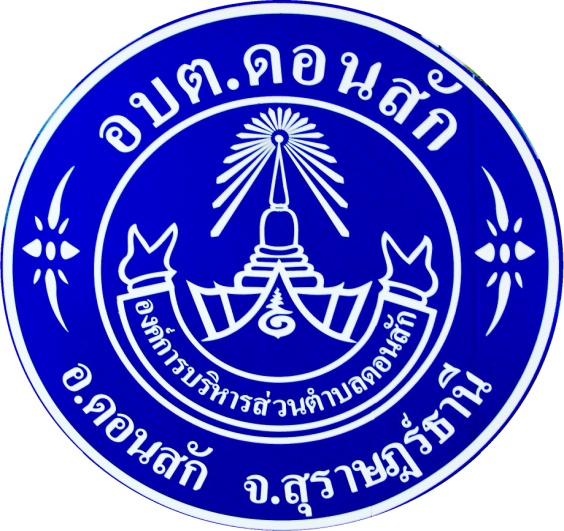 แผนยุทธศาสตร์การพัฒนาองค์การบริหารส่วนตำบลดอนสัก(๒๕๕๖ – ๒๕๖๐)บทที่ ๔ – ๑แผนยุทธศาสตร์การพัฒนาองค์การบริหารส่วนตำบลดอนสัก(๒๕๕๖ – ๒๕๖๐)๑. การพัฒนาคมนาคมทั้งทางบก  ทางน้ำ   การขนส่งและมีระบบผังเมืองมาตรฐาน๒. พัฒนาการศึกษาและคนสังคมในชุมชน/หมู่บ้านให้มีศีลธรรม จริยธรรม มีธรรมชีวิต ซื่อสัตย์สุจริตมีจิตสาธารณะ๓. ส่งเสริมพัฒนาคุณภาพชีวิตของชุมชนในท้องถิ่นให้อยู่ดีมีสุข๔. ส่งเสริมการจัดสวัสดิการสังคม ให้ครอบคลุมทุกกลุ่มเป้าหมาย๕. ส่งเสริมระบบบริหารจัดการในองค์กรให้มีประสิทธิภาพ และมีความรับผิดชอบต่อประชาชน๖. พัฒนาสังคมในชุมชน/หมู่บ้านให้มีความสงบเรียบร้อยปลอดภัย๗. ส่งเสริมอาชีพด้านการเกษตร พาณิชยกรรม อุตสาหกรรมในครัวเรือน การท่องเที่ยวและการกีฬา๘. ส่งเสริมสนับสนุนคุ้มครอง ดูแล สาธารณสมบัติ ฟื้นฟู อนุรักษ์ทรัพยากรธรรมชาติและสิ่งแวดล้อม๙. ส่งเสริมการสร้างพลังมวลชนในการป้องกันยาเสพติดบทที่ ๔ – ๒แผนยุทธศาสตร์การพัฒนาองค์การบริหารส่วนตำบลดอนสัก(๒๕๕๖ – ๒๕๖๐)จุดมุ่งหมายเพื่อการพัฒนาท้องถิ่นบทที่ ๔ – ๓แผนยุทธศาสตร์การพัฒนาองค์การบริหารส่วนตำบลดอนสัก(๒๕๕๖ – ๒๕๖๐)จุดมุ่งหมายเพื่อการพัฒนาท้องถิ่นบทที่ ๔ – ๔แผนยุทธศาสตร์การพัฒนาองค์การบริหารส่วนตำบลดอนสัก(๒๕๕๖ – ๒๕๖๐)จุดมุ่งหมายเพื่อการพัฒนาท้องถิ่นบทที่ ๔ – ๕แผนยุทธศาสตร์การพัฒนาองค์การบริหารส่วนตำบลดอนสัก(๒๕๕๖ – ๒๕๖๐)จุดมุ่งหมายเพื่อการพัฒนาท้องถิ่นบทที่ ๔ – ๖แผนยุทธศาสตร์การพัฒนาองค์การบริหารส่วนตำบลดอนสัก(๒๕๕๖ – ๒๕๖๐)จุดมุ่งหมายเพื่อการพัฒนาท้องถิ่นบทที่ ๔ – ๗แผนยุทธศาสตร์การพัฒนาองค์การบริหารส่วนตำบลดอนสัก(๒๕๕๖ – ๒๕๖๐)จุดมุ่งหมายเพื่อการพัฒนาท้องถิ่นบทที่ ๔ – ๘แผนยุทธศาสตร์การพัฒนาองค์การบริหารส่วนตำบลดอนสัก(๒๕๕๖ – ๒๕๖๐)จุดมุ่งหมายเพื่อการพัฒนาท้องถิ่นบทที่ ๔ – ๙แผนยุทธศาสตร์การพัฒนาองค์การบริหารส่วนตำบลดอนสัก(๒๕๕๖ – ๒๕๖๐)แผนยุทธศาสตร์การพัฒนาองค์การบริหารส่วนตำบลดอนสัก(๒๕๕๖ – ๒๕๖๐)    บทที่ ๕ ยุทธศาสตร์ และแนวทางการพัฒนาบทที่ ๕ – ๑ แผนยุทธศาสตร์การพัฒนาองค์การบริหารส่วนตำบลดอนสัก(๒๕๕๖ – ๒๕๖๐)    บทที่ ๕ ยุทธศาสตร์ และแนวทางการพัฒนาบทที่ ๕ – ๒แผนยุทธศาสตร์การพัฒนาองค์การบริหารส่วนตำบลดอนสัก(๒๕๕๖ – ๒๕๖๐)แผนยุทธศาสตร์การพัฒนาองค์การบริหารส่วนตำบลดอนสัก(๒๕๕๖ – ๒๕๖๐)		ตามระเบียบกระทรวงมหาดไทย  ว่าด้วยการจัดทำแผนพัฒนาพัฒนาองค์กรปกครองส่วนท้องถิ่น พ.ศ. ๒๕๔๘ ข้อ ๒๘  จึงปรับปรุงคำสั่งแต่งตั้งคณะกรรมการติดตามและประเมินผลแผนพัฒนาองค์การบริหารส่วนตำบลดอนสัก ประกอบด้วย	(๑) นายวัชรินทร์  พัฒน์ทอง		สมาชิก อบต.		เป็นกรรมการ	(๒) นายสุนทร  รอดเกิด			สมาชิก อบต.		เป็นกรรมการ	(๓) นายสมชาติ  ขนอม			สมาชิก อบต.		เป็นกรรมการ	(๔) นายประสาน  นาคมณี		ประชาคม		เป็นกรรมการ	(๕) นายวิชัยยัญ  รักภู่			ประชาคม		เป็นกรรมการ	(๖) นางอลิษา  ศรีนพคุณ			ผู้แทนหน่วยงาน		เป็นกรรมการ	(๗) นายคณิต  สมัน			ผู้แทนหน่วยงาน		เป็นกรรมการ	(๘) นายนันทวุฒิ  โอชารส			หัวหน้าส่วนโยธา		เป็นกรรมการ	(๙) นางอาจินต์  สกุลรัตน์			หัวหน้าส่วนการคลัง	เป็นกรรมการ	(๑๐) นางฉะอ้อน  วุฒิพงศ์		ผู้ทรงคุณวุฒิ		เป็นกรรมการ	(๑๑) นายมาโนช  ดิษฐเดช		ผู้ทรงคุณวุฒิ		เป็นกรรมการให้คณะกรรมการเลือกกรรมการหนึ่งคนทำหน้าที่ประธานคณะกรรมการ และกรรมการอีกหนึ่งคนทำหน้าที่เลขานุการของคณะกรรมการ ดังนี้	๑. นายวิชัยยัญ	รักภู่			ประธานกรรมการ	๒. นางอาจินต์	สกุลรัตน์		เลขานุการโดยคณะกรรมการฯให้มีวาระอยู่ในตำแหน่งคราวละ ๒ ปี และอาจได้รับเลือกอีกได้ มีอำนาจหน้าที่ดังนี้กำหนดแนวทาง วิธีการติดตามและประเมินผลแผนพัฒนาดำเนินการติดตามและประเมินผลแผนพัฒนารายงานผลและเสนอความเห็นซึ่งได้จากการติดตามและประเมินผลแผนพัฒนาต่อผู้บริหารท้องถิ่นเพื่อให้ผู้บริหารท้องถิ่นเสนอต่อสภาท้องถิ่น คณะกรรมการพัฒนาองค์การบริหารส่วนตำบลดอนสัก และประกาศผลการติดตามและประเมินผลแผนพัฒนาให้ประชาชนในองค์การบริหารส่วนตำบลทราบโดยทั่วกันอย่างน้อยปีละหนึ่งครั้ง ภายในเดือนธันวาคมของทุกปี ทั้งนี้ให้ปิดประกาศโดยเปิดเผยไม่น้อยกว่าสามสิบวันแต่งตั้งคณะอนุกรรมการหรือคณะทำงานเพื่อช่วยปฏิบัติงานตามเห็นสมควร	 บทที่ ๖ – ๑แผนยุทธศาสตร์การพัฒนาองค์การบริหารส่วนตำบลดอนสัก(๒๕๕๖ – ๒๕๖๐)                     การติดตามและประเมินผลการจัดทำและแปลงแผนไปสู่การปฏิบัติขององค์กรปกครองส่วนท้องถิ่น ที่กรมส่งเสริมการปกครองส่วนท้องถิ่นร่วมกับมหาวิทยาลัยธรรมศาสตร์จัดทำขึ้น การติดตามเป็นการตรวจสอบในระหว่างการดำเนินกิจกรรมตามโครงการแล้วเสร็จ องค์การบริหารส่วนตำบลดอนสักได้กำหนดให้มีการประชุมคณะกรรมการติดตามและประเมินผลแผนพัฒนาเทศบาลเป็นรายไตรมาส โดยใช้แผนพัฒนา สามปี เป็นกรอบ ขอบเขตในการติดตามและประเมินผล การติดตามและประเมินผลแผนพัฒนาเทศบาลเพื่อตรวจสอบว่าการดำเนินโครงการ/กิจกรรมเป็นไปตามแผนพัฒนาสามปี ภายใต้ระยะเวลาและงบประมาณที่กำหนดไว้หรือไม่ และผลการดำเนินโครงการบรรลุวัตถุประสงค์ที่ได้วางไว้หรือไม่ ทั้งนี้ การติดตามเป็นการตรวจสอบในระหว่างการดาเนินโครงการ/กิจกรรม ส่วนการประเมินผลเป็นการตรวจสอบผลที่เกิดขึ้นจริงเมื่อดาเนินโครงการแล้วเสร็จเปรียบเทียบกับวัตถุประสงค์ที่ตั้งไว้                       นอกจากนี้กรมส่งเสริมการปกครองท้องถิ่นได้จัดทำโครงการสารสนเทศการบริหารจัดการเพื่อการวางแผนและประเมินผลการใช้จ่ายงบประมาณขององค์กรปกครองส่วนท้องถิ่น เพื่อให้องค์กรปกครองส่วนท้องถิ่นใช้เป็นเครื่องมือในการจัดทาแผนงานโครงการของท้องถิ่น ช่วยในการติดตามประเมินผลของการทำโครงการในท้องถิ่น เพื่อให้ผู้บริหารสามารถเรียกดูรายละเอียดของการทำงบประมาณรายจ่ายประจำปีจากองค์กรปกครองส่วนท้องถิ่นทั่วประเทศ ได้ด้วยความสะดวก รวดเร็วและทันเหตุการณ์ เพื่อให้ทราบถึงความก้าวหน้าในการดำเนินโครงการต่าง ๆ ที่อยู่ในแผนการใช้งบประมาณประจำปีขององค์กรปกครองส่วนท้องถิ่นว่าอยู่ในขั้นตอนใด มีการเบิกจ่ายเงินไปแล้วเท่าไร ซึ่งข้อมูลที่ได้กำหนดให้รายงานทางเว็ปไซต์ของกรมส่งเสริมการปกครองท้องถิ่นทำให้การติดตามประเมินผลมีความชัดเจนมากขึ้น                   การกำหนดห้วงเวลาในการติดตาม และประเมินผลแผนพัฒนาองค์การบริหารส่วนตำบลอย่างน้อยปีละ ๑ ครั้ง แล้วรายงานและเสนอความเห็นซึ่งได้จากการติดตามและประเมินผลต่อผู้บริหารท้องถิ่นเพื่อให้ผู้บริหารท้องถิ่นนำเสนอต่อสภาองค์การบริหารส่วนตำบล คณะกรรมการพัฒนาองค์การบริหารส่วนตำบล และประกาศผลการติดตามและประเมินผลแผนพัฒนาองค์การบริหารส่วนตำบลให้ประชาชนในท้องถิ่นได้ทราบโดยทั่วกันอย่างน้อยปีละครั้งภายในเดือนธันวาคมของทุกปีจุดมุ่งหมายเพื่อการพัฒนาท้องถิ่น(Goals)ตัวชี้วัด(Kpls)ข้อมูลพื้นฐาน(Baseline Data)เป้าหมาย (Targets)เป้าหมาย (Targets)เป้าหมาย (Targets)เป้าหมาย (Targets)เป้าหมาย (Targets)เป้าหมาย (Targets)จุดมุ่งหมายเพื่อการพัฒนาท้องถิ่น(Goals)ตัวชี้วัด(Kpls)ข้อมูลพื้นฐาน(Baseline Data)ปี ๕๖ – ๖๐ปี ๕๖ปี ๕๗ปี ๕๘ปี ๕๙ปี ๖๐๑. การพัฒนาคมนาคมทั้งทางบก  ทางน้ำ   สะดวก รวดเร็วในการขนส่งและมีระบบผังเมืองมาตรฐาน๑) ร้อยละของครัวเรือนที่มีการใช้เส้นทางในการคมนาคมที่มีมาตรฐาน๒) จำนวนถนนที่ได้รับการซ่อมแซมและปรับปรุงในเขตพื้นที่๓) ร้อยละของครัวเรือนที่ได้รับบริการสาธารณูปโภค สาธารณูปการ๔)ร้อยละครัวเรือนที่ไม่ขาดแคลนน้ำอุปโภค บริโภค และน้ำเพื่อการเกษตร๕) ร้อยละในการกำหนดแนวเขตพื้นที่ในตำบลที่ชัดเจน๖) จำนวนสายไฟฟ้าที่ได้รับติดตั้งไฟส่องทางสาธารณะถนนสายหลัก ๗) จำนวนผังเมืองของตำบลที่ประกาศใช้ในเขตพื้นที่๗)จำนวนป้ายที่ติดตั้งบอกสถานที่ในพื้นที่ อบต.๑)ครัวเรือนที่มีการคมนาคมที่มีมาตรฐาน มีร้อยละ ๑๐๐ ของครัวเรือน๒)ถนนที่ได้รับการซ่อมแซมและปรับปรุงจำนวน ๕๗ สาย๓)ครัวเรือนที่ได้รับสาธารณูปโภค สาธารณูปการร้อยละ ๙๐ ของครัวเรือนในตำบล๔)ครัวเรือนที่มีน้ำอุปโภค บริโภคและน้ำเพื่อการเกษตรร้อยละ ๘๐ ของครัวเรือนทั้งหมด๕)เขตพื้นที่ตำบลที่มีแนวเขตชัดเจนร้อยละ ๑๐๐ ของแนวเขตพื้นที่ทั้งหมดจำนวนจุดที่ติดตั้งไฟฟ้าส่องทางสาธารณะถนนสายหลัก๗)ผังเมืองของตำบลที่ประกาศใช้ในเขตพื้นที่๘)ป้ายที่ติดตั้งบอกสถานที่ในเขตพื้นที่ อบต. ๖๐ ป้าย๑๐๐ %๕๘ สาย๙๐ %๘๐ %๑๐๐ %๔ จุด๑ ผัง๒๐ ป้าย๖๕ %๕๘ สาย๗๐ %๔๐ %๗๐ %๑ จุด๑ ผัง๒๐ ป้าย๗๐ %๕๘ สาย๗๕ %๔๕ %๙๐ %๑ จุด-๒๐ ป้าย๗๕ %๕๘ สาย๘๕ %๕๐ %๑๐๐ %๑ จุด--๘๐ %๕๘ สาย๙๐ %๖๕ %-๑ จุด--๑๐๐ %๕๘ สาย๙๐ %๘๐ %----จุดมุ่งหมายเพื่อการพัฒนาท้องถิ่น(Goals)ตัวชี้วัด(Kpls)ข้อมูลพื้นฐาน(Baseline Data)เป้าหมาย (Targets)เป้าหมาย (Targets)เป้าหมาย (Targets)เป้าหมาย (Targets)เป้าหมาย (Targets)เป้าหมาย (Targets)จุดมุ่งหมายเพื่อการพัฒนาท้องถิ่น(Goals)ตัวชี้วัด(Kpls)ข้อมูลพื้นฐาน(Baseline Data)ปี ๕๖ – ๖๐ปี ๕๖ปี ๕๗ปี ๕๘ปี ๕๙ปี ๖๐๒. พัฒนาการศึกษาและคนสังคมในชุมชน/หมู่บ้านให้มีศีลธรรม จริยธรรม มีธรรมชีวิต ซื่อสัตย์สุจริตมีจิตสาธารณะ๑) จำนวนศูนย์พัฒนาเด็กเล็กที่ได้รับการพัฒนา ซ่อมแซม ปรับปรุง ต่อเติมอาคารสถานที่๒) ร้อยละของการสนับสนุนพัสดุ ครุภัณฑ์ สาธารณูปโภค๓) ร้อยละของพัฒนาการศึกษาให้ได้มาตรฐาน สมศ.๔) ร้อยละของจำนวนนักเรียนที่มีสุขภาพดี๕) ร้อยละของผู้เรียนอนุรักษ์ทรัพยากรธรรมชาติและสิ่งแวดล้อม๖) ร้อยละของผู้เรียนกล้าแสดงออก๗) จำนวนครั้งของการพบปะกันระหว่างครู นักเรียนและผู้ปกครอง๘) ร้อยละของคณะกรรมการศูนย์พัฒนาเด็กเล็กมีความเข้มแข็ง๑)ศูนย์พัฒนาเด็กเล็กที่ได้รับการพัฒนา ซ่อมแซม ปรับปรุง ต่อเติมอาคารสถานที่จำนวน ๒ ศูนย์๒)การสนับสนุนพัสดุ ครุภัณฑ์ สาธารณูปโภคร้อยละ ๙๕ ๓)ในปีที่ผ่านมาการพัฒนาการศึกษาให้ได้มาตรฐาน สมศ.ผ่านเกณฑ์พื้นฐาน ๕๐ %๔)นักเรียนที่มีสุขภาพดีร้อยละ ๑๐๐๕)ผู้เรียนอนุรักษ์ทรัพยากรธรรมชาติและสิ่งแวดล้อม๖)ผู้เรียนกล้าแสดงออกร้อยละ ๙๕๗)การพบปะกันระหว่างครู นักเรียนและผู้ปกครอง จำนวน ๒๐ ครั้ง๘)คณะกรรมการศูนย์พัฒนาเด็กเล็กมีความเข้มแข็งร้อยละ ๙๕๒ ศูนย์๙๕ %๑๐๐ %๘๐ %๙๕ %๙๕ %๒๐ ครั้ง๙๕ %๒ ศูนย์๖๕ %๘๐ %๘๐ %๖๕ %๖๕ %๔ ครั้ง๖๕ %๒ ศูนย์๗๐ %๘๐ %๘๐ %๗๐ %๗๐ %๔ ครั้ง๗๐ %๒ ศูนย์๗๐ %๙๐%๙๐ %๗๐ %๗๐ %๔ ครั้ง๗๐ %-๘๐ %๙๕%๙๕ %๘๐ %๘๐ %๔ ครั้ง๘๐ %-๙๕ %๑๐๐ %๑๐๐ %๙๕ %๙๕ %๔ ครั้ง๙๕ %จุดมุ่งหมายเพื่อการพัฒนาท้องถิ่น(Goals)ตัวชี้วัด(Kpls)ข้อมูลพื้นฐาน(Baseline Data)เป้าหมาย (Targets)เป้าหมาย (Targets)เป้าหมาย (Targets)เป้าหมาย (Targets)เป้าหมาย (Targets)เป้าหมาย (Targets)จุดมุ่งหมายเพื่อการพัฒนาท้องถิ่น(Goals)ตัวชี้วัด(Kpls)ข้อมูลพื้นฐาน(Baseline Data)ปี ๕๖ – ๖๐ปี ๕๖ปี ๕๗ปี ๕๘ปี ๕๙ปี ๖๐๓. ส่งเสริมพัฒนาคุณภาพชีวิตของชุมชนในท้องถิ่นให้อยู่ดีมีสุข๔. ส่งเสริมการจัดสวัสดิการสังคม ให้ครอบคลุมทุกกลุ่มเป้าหมาย๕. ส่งเสริมระบบบริหารจัดการในองค์กรให้มีประสิทธิภาพ และมีความรับผิดชอบต่อประชาชน๑) ร้อยละของประชากรในเขต อบต.สุขภาพดี๒) ร้อยละของประชากรที่ไม่มีโรคติดต่อ๓) ร้อยละของประชาชนที่เข้าถึงบริการทางสุขภาพ การป้องกันโรค และการฟื้นฟูสมรรถภาพ๑) ร้อยละของผู้มีสิทธิรับสวัสดิการเบี้ยยังชีพครอบคลุมอย่างทั่วถึงทุกปี๒) ร้อยละของผู้สูงอายุ ผู้พิการ ผู้ป่วยเอดส์ได้ดูแลสุขภาพอนามัย๓) ร้อยละของเด็ก เยาวชน ประชาชนไม่ติดเชื้อเอดส์๔) จำนวนผู้ด้อยโอกาสมีที่อยู่อาศัย๑) ร้อยละของประชาชนที่เข้าร่วมการประชุมประชาคมท้องถิ่น๑)ประชากรที่มีสุขภาพดีมีจำนวน ๗๐ %๒)ประชากรที่ไม่มีโรคติดต่อมีจำนวนร้อยละ ๘๐๓)ประชาชนที่เข้าถึงบริการทางสุขภาพ การป้องกันและการฟื้นฟูสมรรถภาพ ร้อยละ ๙๐๑)ผู้มีสิทธิได้รับสวัสดิการเบี้ยยังชีพครอบคลุมอย่างทั่วถึงทุกปีร้อยละ ๑๐๐๒)ผู้สูงอายุ ผู้พิการ ผู้ป่วยเอดส์ที่ได้ดูแลสุภาพอนามัย ร้อยละ ๑๐๐๓)ในปี ๒๕๕๔ มีจำนวนเด็ก เยาวชน ประชาชนที่ติดเชื่อเอดส์ร้อยละ ๑๐ คน๔)ในปี ๒๕๕๔ ผู้ด้อยโอกาสที่มีที่อยู่อาศัยจำนวน ๒ ครัวเรือน๑)ในปี ๒๕๕๔ ประชาชนที่เข้าร่วมประชุมประชาคมท้องถิ่นร้อยละ ๔๐๘๐ %๘๐ %๙๐ %๑๐๐ %๑๐๐ %๕ %๕ ครัวเรือน๗๐ %๗๕ %๗๐ %๗๐ %๙๙ %๖๐ %๑๐ %๑ คร.๖๐ %๗๕ %๗๕ %๘๐ %๑๐๐ %๗๐ %๕ %๑ คร.๖๕ %๘๐ %๘๐ %๙๐ % -๘๐ %-๑ คร.๗๐ %-๘๐ %--๙๐ %-๑ คร.--๘๐ %-๑๐๐ %-๑ คร.-จุดมุ่งหมายเพื่อการพัฒนาท้องถิ่น(Goals)ตัวชี้วัด(Kpls)ข้อมูลพื้นฐาน(Baseline Data)เป้าหมาย (Targets)เป้าหมาย (Targets)เป้าหมาย (Targets)เป้าหมาย (Targets)เป้าหมาย (Targets)เป้าหมาย (Targets)จุดมุ่งหมายเพื่อการพัฒนาท้องถิ่น(Goals)ตัวชี้วัด(Kpls)ข้อมูลพื้นฐาน(Baseline Data)ปี ๕๖ – ๖๐ปี ๕๖ปี ๕๗ปี ๕๘ปี ๕๙ปี ๖๐๒) ร้อยละครัวเรือนที่เสนอแนวคิดในการพัฒนา อบต.๓) จำนวนบุคลากรที่มีการส่งเสริมพัฒนาประสิทธิภาพการบริหารจัดหาร๔) ร้อยละของระดับความพึงพอใจในการปฏิบัติงานของบุคลากร๕) ร้อยละของจำนวนรายได้ที่ อบต.จัดเก็บได้เพิ่มขึ้น๖) ร้อยละของประชาชนที่มีช่องทางในการรับรู้ข้อมูลข่าวสารที่ทันสมัย๗) จำนวนหมู่บ้านที่มีความเข้มแข็งในการมีส่วนร่วมและการพัฒนา๒)จำนวนโครงการที่ อบต.ที่สนองตอบความต้องการของหมู่บ้านมีร้อยละ ๖๐๓)ในปี ๒๕๕๕ บุคลากรที่ได้การพัฒนาประสิทธิภาพการบริหารจัดการมีจำนวน ๑๓ คน๔)บุคลกรทำงานได้รวดเร็วเพิ่มปริมาณงาน มีร้อยละ ๗๐ ของปริมาณงาน๕) ในปี ๒๕๕๔ อบต.จัดเก็บรายได้อย่างทั่วถึงและครอบคลุมร้อยละ ๗๐ ของประเภทภาษีที่จัดเก็บเอง๖)ในปี ๒๕๕๔ ประชาชนที่มีช่องทางรับรู้ข้อมูลข่าวสารที่ทันสมัยร้อยละ ๖๐ ของประชากรทั้งหมด๗)ในปี ๒๕๕๔ หมู่บ้านที่มีความเข้มแข็งในการมีส่วนร่วมและการพัฒนาจำนวน ๓ หมู่บ้าน๗๐ %๑๓ คน๙๐ %๙๐ %๘๐ %๖ หมู่๗๐ %๑๓ คน๗๕ %๗๕ %๖๕ %๓ หมู่-๑๓ คน๘๐ %๘๐ %๗๐ %๓ หมู่-๑๓ คน๘๕ %๙๐ %๗๕ %-.-๑๓ คน๙๐ %-๘๐ %--๑๓ คน----จุดมุ่งหมายเพื่อการพัฒนาท้องถิ่น(Goals)ตัวชี้วัด(Kpls)ข้อมูลพื้นฐาน(Baseline Data)เป้าหมาย (Targets)เป้าหมาย (Targets)เป้าหมาย (Targets)เป้าหมาย (Targets)เป้าหมาย (Targets)เป้าหมาย (Targets)จุดมุ่งหมายเพื่อการพัฒนาท้องถิ่น(Goals)ตัวชี้วัด(Kpls)ข้อมูลพื้นฐาน(Baseline Data)ปี ๕๖ – ๖๐ปี ๕๖ปี ๕๗ปี ๕๘ปี ๕๙ปี ๖๐๖. พัฒนาสังคมในชุมชน/หมู่บ้านให้มีความสงบเรียบร้อยปลอดภัย๗. ส่งเสริมอาชีพด้านการเกษตร พาณิชยกรรม อุตสาหกรรมในครัวเรือน การท่องเที่ยวและการกีฬา๑) ร้อยละของประชาชนที่ได้รับการช่วยเหลือและบรรเทาสาธารณภัย๒) จำนวนแผนป้องกันบรรเทาสาธารณภัยที่ครอบคลุมภัยทุกชนิดของตำบล๓) จำนวนกิจกรรมที่ส่งเสริมสนับสนุนศูนย์ อปพร.๔) จำนวนครั้งที่ซักซ้อมการป้องกันและบรรเทาสาธารณภัย๑) ร้อยละของกลุ่มแรงงานนอกระบบที่มีงานทำเพิ่มขึ้น๒) ร้อยละของครัวเรือนที่มีรายได้มากกว่ารายจ่าย๓) จำนวนผลิตภัณฑ์ที่มีมูลค่าเพิ่มขึ้นในพื้นที่ อบต.๔) จำนวนศูนย์เรียนรู้ด้านเกษตร๑)ในปี ๒๕๕๔ประชาชนที่ได้รับการเหลือและบรรเทาสาธารณภัยมีร้อยละ ๘๐ ของผู้ประสบภัยในท้องถิ่น๒)แผนป้องกันบรรเทาสาธารณภัยที่ครอบคลุมภัยทุกชนิด๓)ในปี ๒๕๕๔กิจกรรมที่ส่งเสริมสนับสนุนศูนย์ อปพร.จำนวน ๓ กิจกรรม ๔)การซักซ้อมการป้องกันและบรรเทาสาธารณภัยกำหนด ๕ ครั้ง๑)จำนวนกลุ่มแรงงานนอกระบบที่มีงานทำร้อยละ ๗๕ ๒)ในปีที่ผ่านมาครัวเรือนที่มีรายได้มากกว่ารายจ่ายมีร้อยละ ๖๐ ๓)ผลิตภัณฑ์ที่มีมูลค่าเพิ่มขึ้นในพื้นที่ อบต.กำหนด ๓ ผลิตภัณฑ์๔)ในปี ๒๕๕๔มีศูนย์เรียนรู้ด้านเกษตรจำนวน ๑ ศูนย์๑๐๐ %๑ แผน๕ กิจกรรม๕ ครั้ง๕ ครั้ง๘๐ %๕ ครั้ง๙ ศูนย์๘๐ %๑ แผน๕๑ ครั้ง๑๖๕ %๑๒ ศูนย์๘๕ %-๕๑ ครั้ง๑๗๐ %๑๒ ศูนย์๙๐ %-๕๑ ครั้ง๑๗๕ %๑๒ ศูนย์๑๐๐%-๕๑ ครั้ง๑๘๐ %๑๒ ศูนย์๑๐๐ %-๕๑ ครั้ง๑-๑-จุดมุ่งหมายเพื่อการพัฒนาท้องถิ่น(Goals)ตัวชี้วัด(Kpls)ข้อมูลพื้นฐาน(Baseline Data)เป้าหมาย (Targets)เป้าหมาย (Targets)เป้าหมาย (Targets)เป้าหมาย (Targets)เป้าหมาย (Targets)เป้าหมาย (Targets)จุดมุ่งหมายเพื่อการพัฒนาท้องถิ่น(Goals)ตัวชี้วัด(Kpls)ข้อมูลพื้นฐาน(Baseline Data)ปี ๕๖ – ๖๐ปี ๕๖ปี ๕๗ปี ๕๘ปี ๕๙ปี ๖๐๘. ส่งเสริมสนับสนุนคุ้มครอง ดูแล สาธารณสมบัติ ฟื้นฟู อนุรักษ์ทรัพยากรธรรมชาติและสิ่งแวดล้อม๕) เป้าหมายในการพัฒนาส่งเสริมกีฬาให้เป็นประเพณีในท้องถิ่น๖) ส่งเสริมสนับสนุนให้เยาวชนมาเล่นกีฬาในระดับต่างๆ๗) จำนวนแหล่งท่องเที่ยวที่ได้ปรับปรุงภูมิทัศน์๘) จำนวนครั้งที่บุคลากรได้รับการฝึกอบรมและประชาสัมพันธ์การท่องเที่ยว๑) จำนวนหมู่บ้านที่มีป่าชายเลนที่ได้พัฒนาให้เข้าสู่ระบบนิเวศน์๒) ร้อยละพื้นที่ปลูกป่าชุมชน๓) จำนวนครั้งที่อบรมในการปลูกฝังจิตสำนึกการรักษาทรัพยากรธรรมชาติ๔) จำนวนครั้งที่อบรมในการป้องกันมลพิษในท้องถิ่น๕)พัฒนาและส่งเสริมกีฬาให้เป็นประเพณีในท้องถิ่น มีจำนวน ๕ ครั้ง๖)สนับสนุนให้เยาวชนเล่นกีฬาจำนวน ๕ ครั้ง๗)แหล่งท่องเที่ยวที่ปรับปรุงภูมิทัศน์มีจำนวน ๕ แห่ง๘)บุคลากรที่ได้รับการฝึกอบรมและประชาสัมพันธ์มีจำนวน ๕ ครั้ง๑)หมู่บ้านที่มีป่าชายเลนที่พัฒนาเข้าสู่ระบบนิเวศน์ มีจำนวน ๔ แห่งของป่าชายเลนทั้งหมด๒)พื้นที่ปลูกป่าชุมชนมีจำนวนร้อยละ ๓๐ ของพื้นที่ทั้งหมด๓)การอบรมในการปลูกฝังจิตสำนึกการรักษาทรัพยากรธรรมชาติมีจำนวน ๔ ครั้ง๔)การอบรมการป้องกันมลพิษในท้องถิ่นมีจำนวน ๔ ครั้ง๕ แห่ง๕๐ %๕ แห่ง๕ ครั้ง๔ แห่ง๓๐ %๔ ครั้ง๔ ครั้ง๑ แห่ง๓๐ %๑ แห่ง๑ ครั้ง๑๑๐ %--๑ แห่ง๔๐ %๑ แห่ง๑ ครั้ง๑๒๐ %๑๑๑ แห่ง๕๐ %๑ แห่ง๑ ครั้ง๑๓๐ %๑๑๑ แห่ง๕๐ %๑ แห่ง๑ ครั้ง๑๓๐ %๑๑๑ แห่ง๕๐ %๑ แห่ง๑ ครั้ง-๓๐ %๑๑จุดมุ่งหมายเพื่อการพัฒนาท้องถิ่น(Goals)ตัวชี้วัด(Kpls)ข้อมูลพื้นฐาน(Baseline Data)เป้าหมาย (Targets)เป้าหมาย (Targets)เป้าหมาย (Targets)เป้าหมาย (Targets)เป้าหมาย (Targets)เป้าหมาย (Targets)จุดมุ่งหมายเพื่อการพัฒนาท้องถิ่น(Goals)ตัวชี้วัด(Kpls)ข้อมูลพื้นฐาน(Baseline Data)ปี ๕๖ – ๖๐ปี ๕๖ปี ๕๗ปี ๕๘ปี ๕๙ปี ๖๐๙. ส่งเสริมการสร้างพลังมวลชนในการป้องกันยาเสพติด๕) ร้อยละของขยะในครัวเรือน สถานที่ท่องเที่ยว โรงเรียนที่ลดลง๑) ร้อยละของเด็กและเยาวชนที่ห่างไกลยาเสพติด๒) จำนวนศูนย์บำบัดยาเสพติดในเขตพื้นที่ อบต.๓) จำนวนเด็ก เยาวชนที่ได้รับการบำบัดยาเสพติด๕)จำนวนขยะในครัวเรือน สถานที่ท่องเที่ยว โรงเรียนลดลงร้อยละ ๖๐ ของปริมาณขยะทั้งหมด๑)ในปี ๒๕๕๕ ร้อยละ ๘๐ ของเด็กและเยาวชนทั้งหมด๒)ศูนย์บำบัดยาเสพติดในเขตพื้นที่ อบต.กำหนด ๑ ศูนย์๓)ในปี ๒๕๕๕ เด็ก เยาวชนที่ได้รับการบำบัดจำนวน ๒๕ คน๖๐ %๑๐๐ %๑ ศูนย์๕๐ คน๒๐ %๘๕ %๑ ศูนย์๓๐ คน๒๐ %๙๐ %-๒๐ คน๒๐ %๙๕ %---๑๐๐ %------ยุทธศาสตร์การพัฒนาแนวทางการพัฒนาหน่วยงานที่รับผิดชอบ๑. ยุทธศาสตร์การพัฒนาด้านโครงสร้างพื้นฐานแนวทางที่ ๑ พัฒนาเส้นทางคมนาคมการขนส่งให้มีคุณภาพและได้มาตรฐาน แนวทางที่ ๒ พัฒนาด้านสาธารณูปโภค และสาธารณูปการไฟฟ้า แสงสว่างและการบริหารจัดการน้ำ แนวทางที่ ๓ พัฒนาด้านการผังเมืองและการควบคุมอาคารส่วนโยธา๒. ยุทธศาสตร์การพัฒนาด้านส่งเสริมคุณภาพชีวิตแนวทางที่ ๑ พัฒนาด้านการศึกษาแนวทางที่ ๒ ทำนุ บำรุง ส่งเสริมกิจกรรมทางด้านศาสนาแนวทางที่ ๓ ส่งเสริม อนุรักษ์ ศิลปวัฒนธรรม จารีตประเพณีปราชญ์ชาวบ้านและภูมิปัญญาท้องถิ่นแนวทางที่ ๔ พัฒนาด้านสวัสดิการสังคมและสาธารณสุขสำนักงานปลัด๓. การพัฒนาด้านการบริหารจัดการบ้านเมืองที่ดีแนวทางที่ ๑ พัฒนาด้านการส่งเสริมประชาธิปไตย ความเสมอภาคและสิทธิเสรีภาพแนวทางที่ ๒ พัฒนาศักยภาพผู้นำชุมชน ผู้นำท้องถิ่นเพื่อสร้างเครือข่ายการพัฒนาแนวทางที่ ๓ พัฒนาศักยภาพบุคลากรองค์กรปกครองส่วนท้องถิ่นแนวทางที่ ๔ พัฒนาองค์กรปกครองส่วนท้องถิ่น ให้เป็นองค์กรที่มีขีดสมรรถนะสูงสำนักงานปลัดส่วนการคลังส่วนโยธา๔. การพัฒนาด้านการจัดระเบียบชุมชน/สังคมและการรักษาความสงบเรียบร้อยแนวทางที่ ๑ พัฒนาด้านการป้องกันและบรรเทาสาธารณภัยแนวทางที่ ๒ พัฒนาด้านการรักษาความสงบเรียบร้อยและสร้างความเข้มแข็งของชุมชนสำนักงานปลัด๕. ยุทธศาสตร์การพัฒนาด้านการเกษตร พาณิชยกรรม อุตสาหกรรมในครัวเรือนแนวทางที่ ๑  การพัฒนาด้านส่งเสริมอาชีพ พาณิชยกรรม และอุตสาหกรรมในครัวเรือนสำนักงานปลัดยุทธศาสตร์การพัฒนาแนวทางการพัฒนาหน่วยงานที่รับผิดชอบ๖. การพัฒนาด้านการบริหารจัดการท่องเที่ยว การกีฬา ทรัพยากรธรรมชาติและสิ่งแวดล้อมแนวทางที่ ๑  การพัฒนาและส่งเสริมการท่องเที่ยวแนวทางที่ ๒  ส่งเสริมด้านการออกกำลังกาย การกีฬา และนันทนาการแนวทางที่ ๓  การบริหารจัดการทรัพยากรธรรมชาติและสิ่งแวดล้อมสำนักงานปลัด๗. การพัฒนาด้านการป้องกันและแก้ไขปัญหายาเสพติดแนวทางที่ ๑ ส่งเสริมและสนับสนุน การมีส่วนร่วมของพลังมวลชนในการป้องกันปัญหายาเสพติด
แนวทางที่ ๒ ส่งเสริมสนับสนุนการบำบัดรักษา ฟื้นฟูผู้ติดยาเสพติด       สำนักงานปลัด